Soffioni des Abruzzes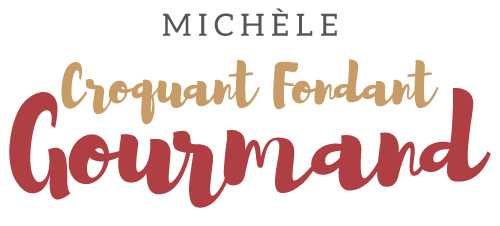  Pour 6 gâteaux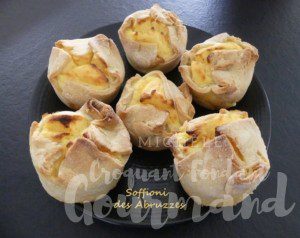 La pâte :
- 175 g de farine
- 45 g de sucre
- 1 œuf
- 45 g d'huile d'olive
- ≅ 2 càs d'eau
.
Empreintes à muffins

Mélanger dans un saladier la farine et le sucre.
Faire un puits et y verser l'huile d'olive et l'œuf.
Pétrir rapidement et rajouter si besoin un peu d'eau (2 cuillerées à soupe pour moi).
Rassembler la pâte à la main et former une boule.
Couvrir et laisser reposer 30 minutes au frais.
Étaler la pâte au rouleau sur le plan de travail bien fariné et découper 6 carrés de 12 cm de côté.
Les déposer dans les empreintes en laissant dépasser les bords de la pâte.
J'ai eu quelques problèmes, la pâte ayant tendance à se déchirer...La garniture :
- 1 œuf
- 40 g de sucre
- 225 g de ricotta 
- 1 citron bioPréchauffage du four à 180°CClarifier l'œuf.
Monter le blanc en neige avec 1 pincée de sucre.
Travailler au fouet le jaune d'œuf avec le reste du sucre jusqu'à ce que la préparation blanchisse.
Ajouter la ricotta, le zeste du citron et 3 cuillerées à soupe de jus.
Bien mélanger au fouet pour obtenir une préparation lisse.
Incorporer délicatement le blanc d'œuf en neige.
Répartir la préparation dans les empreintes à muffins.
Rabattre les bords de pâte sur la garniture.
Enfourner pour 35 minutes.
Laisser tiédir avant de démouler délicatement les gâteaux.
Saupoudrer de sucre glace (j'ai oublié).
Déguster à température ambiante